mEMORANDUM FROM THEPublic Works Directorto:	GLENN MICHALOWSKI, Town Manager	from:	Randy Cyr, public works directorsubject: February 2023, Monthly Report	date:	MARCH 2, 2023Public Works – Updates for the month of February: *On the job training/employees:  *Trash Pick Up: Town Office, Village Street and at the Library each week. *Winter Events-. To save on remaining salt inventory started screening sand in order to mix the loads, 23Feb storm started approximately 11pm, 26Feb* Snow Removal: 01Feb Main St and Union St & salt all the dirt roads and Beaver Park, 02Feb Village St, Rt196 to Park Street. 06Feb Snow removal at the town office 07 Feb push back snow Douglas St and Main St, *Dispatch Calls: Trash pickup on Rt 196 fell out of vehicle, Water bubbling out of the road on Ferry Rd- contacted water department, Trees down on Pinewoods Rd and Edgecomb Rd wires hanging, Summer St accident, Village St – someone left large lump of snow in the street by the fire dept, * Deceased animals: * Catch Basins: *Clean up around the shop continues daily/weekly as needed, *Roads: 08Feb: Fill potholes on Main St, Avery, School & Maple Streets*Residents & Town: Light pole taken out inadvertently by a plow was repaired and replaced, new handicap signs purchased and placed in the parking lot by Mikes Flooring, removed Christmas decorations on Village and Main Streets, Stop sign replaced at Moody and Kelly Park entrance, Stop sign on Charity and Faith Street (new posts & sign) FrostHill and HighLand Ave as well, Spread some gravel on Hatch and Ridlon Roads 1 ½” gravel from Gendron, Replaced street sign on Rt196 near Mill Street, Heavy load road postings prepared for 1March, * PM’s ETC- Salt delivery 01Feb, Grease loader, excavator and trucks. 07Feb Preparations for winter storm, Wing blade & plow blade replaced on T-217, T-247, T-218 & T-223, New loader delivered, removed radio and strobe light from old Kawasaki loader. 239 Ferry Rd tree branch that was hanging was cut down, Resident calls regarding CMP lights not working / not lit up on Main Street. Contacting CMP to find out solution to the issue they stated they recommend adding streetlights to existing poles.  They need to know which poles on Main Street the town would like to add streetlights to.  Transformers and spans of secondary may need to be installed to energize new streetlights.  February  Monthly ReportItem						TonnageSingle Stream				5.04Trash						180.63Bulky Waste				9.41Wood						15.34Waste Gas					165 gallonsCardboard					19.42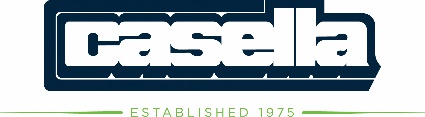 Town of LisbonTown of Lisbon2023 - Recycling Report (by tons)2023 - Recycling Report (by tons)2023 - Recycling Report (by tons)2023 - Recycling Report (by tons)Contacts:  Andrew Jones, Pine Tree Waste, Inc. Phone:  (207) 791-2320Andrew Jones, Pine Tree Waste, Inc. Phone:  (207) 791-2320Andrew Jones, Pine Tree Waste, Inc. Phone:  (207) 791-2320Andrew Jones, Pine Tree Waste, Inc. Phone:  (207) 791-2320Date:  3/8/2023Month Zero-Sort Recycling Recycling Charge/Credit Total Charge / Credit January 4.97 $           147.26  $           731.88  February 5.04 $           147.26  $           742.19  March  $                 -    April  $                 -    May  $                 -    June  $                 -    July  $                 -    August  $                 -    September  $                 -    October  $                 -    November  $                 -    December  $                 -    Total Tons 10.01 $        1,474.07 Data Source:Acct. #36-55519